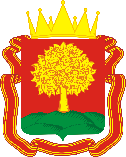 ОБЛАСТНОЕ АВТОНОМНОЕ УЧРЕЖДЕНИЕ КУЛЬТУРЫ«КУЛЬТУРНО-РАЗВИВАЮЩИЙ ЦЕНТР «СПАРТАК»пр. Победы, д.67 а, стр.1 город Липецк, 398024, тел. + 7 (4742) 724714E-mail: spartak48@bk.ruСоциальное направлениевозраст детей: 7–15,5  летсрок реализации: 26 июля – 15 августа 2024 г.Липецкая область2024 годПОЯСНИТЕЛЬНАЯ ЗАПИСКАСемья - от слова «семя». Семена ростков нашей родины. Одним из главных славянских богов считался Род. Именно он указал людям, что их главная задача на земле - продолжение рода.Архимандрит Иоанн КрестьянкинАктуальностьЛагерная смена на тему семьи и ее ценностей является крайне актуальной в современном обществе. Семья — это основа общества, и формирование правильных ценностей у детей и подростков начинается именно внутри семьи.Развитие понимания важности семьи, укрепление взаимоотношений между родителями и детьми, обучение навыкам эффективного общения и конструктивного решения конфликтов — все это помогает формированию здоровых и сильных семейных отношений.В лагере дети могут научиться ценить каждого члена своей семьи, понимать и уважать их мнения и чувства. Они также могут изучить историю своей семьи, узнать о своих корнях и традициях.Кроме того, лагерная смена на тему семьи способствует развитию самоидентификации, самооценки и самопонимания у детей. Они учатся выстраивать здоровые отношения не только внутри своей семьи, но и с окружающими людьми.Таким образом, лагерная смена на тему семьи и ее ценностей представляет собой не только интересную и познавательную программу для детей и подростков, но и важный этап в формировании здоровых и счастливых семейных отношений.2024 год в России объявлен Годом семьи.Президент РФ Владимир Путин подписал указ об этом 22 ноября 2023 года. Цель указа — популяризация государственной политики в сфере защиты семьи и сохранения традиционных семейных ценностей. Семейные цели поставил для себя и коллектив культурно-развивающего центра «Спартак» (далее КРЦ «Спартак»). Он обладает необходимой инфраструктурой, традициями, набором кадров и опытом для реализации смены, позволяющей повысить значимость всестороннего образования человека. Летний отдых не только означает конец учебной деятельности для детей. Это также время, когда они активно социализируются и продолжают образование. Поэтому обеспечение занятости школьников во время летних каникул является приоритетным направлением государственной политики в области образования детей и подростков. Тематическая смена «Счастливы вместе» предлагает детям игровым образом познакомиться с семейными ценностями, обычаями и традициями. Программа предусматривает организацию летнего отдыха и оздоровления детей в лагере дневного пребывания, где они будут заняты образовательными, культурно-творческими и оздоровительными мероприятиями.Преемственность и новизна программыПрограмма ориентирована на реализацию в условиях разновозрастного детского коллектива.Программа направлена на продвижение здорового образа жизни; мотивацию к получению новых знаний и навыков и совершенствованию имеющихся; социализацию; оздоровление детей.Ключевая идея программы «Счастливы вместе»:Ключевая идея лагерной смены, посвященной семье, заключается в том, чтобы помочь детям и подросткам осознать важность и ценность семейных отношений. Главной целью такой программы является формирование у детей здоровых ценностей и навыков, необходимых для построения счастливой и гармоничной семейной жизни в будущем.В ходе лагерной смены участники могут заниматься различными активностями, направленными на укрепление семейных уз и повышение взаимопонимания между членами семьи. Это могут быть игры, творческие мастер-классы, семейные выезды и экскурсии, общие просмотры фильмов и обсуждения, семейные спортивные соревнования и другие мероприятия.Важной частью программы такой лагерной смены являются также беседы и тренинги на тему семьи, ее ценностей, взаимоотношений, воспитания детей, разрешения конфликтов и других аспектов, влияющих на качество семейной жизни.Целью данной лагерной смены является не только развлечение и позитивный опыт для детей, но и помощь им в осознании важности семьи, поддержке и уважении близких людей, а также в развитии навыков, необходимых для создания счастливой и крепкой семьи в будущем.На территории Лагеря проживают 8 отрядов (семей) со своей символикой, девизами, уголками. Цели и задачи программыЦель программы: Развитие личности ребенка через активный подход в образовательном процессе на тематической смене в ОАУК «КРЦ «Спартак».Задачи:1. Познакомить участников с основными ценностями семьи: любовь, уважение, поддержка, доверие.2. Содействовать формированию понимания важности семьи как основы общества и ее роли в жизни каждого человека.3. Помочь детям и подросткам развить навыки коммуникации и конструктивного решения конфликтов внутри семьи.4. Поддержать у участников интерес к изучению истории своей семьи, традиций и ценностей, передаваемых из поколения в поколение.5. Провести тренинги и беседы на тему воспитания детей, роли родителей в семье и создания гармоничных отношений между родителями и детьми.6. Организовать семейные мероприятия и активности, способствующие укреплению взаимосвязей и доверия между членами семьи.7. Побудить участников задуматься о значимости родительской заботы и поддержки, а также об ответственности каждого члена семьи за общее благополучие.8. Создать условия для обмена опытом и идеями между семьями, участниками лагерной смены, с целью взаимопомощи и поддержки.9. Способствовать развитию самооценки и самоидентификации участников через понимание своей семейной истории и ценностей.10. Поддерживать и поощрять участников в применении полученных на лагере знаний и навыков в повседневной жизни для улучшения взаимоотношений внутри семьи.МЕТОДИЧЕСКИЕ ОСНОВЫ И ПРИНЦИПЫ РАБОТЫПедагогическая целесообразностьЗа годы тесного контакта в рамках оздоровительной, общественной, образовательной деятельностей педагогами КРЦ “Спартак” сформировал комплексный подход к работе с детьми на основе разнообразия видов и форм деятельности ребенка.  Лагерь, являясь, по сути своей, эмоциональной средой, демонстрирует ребенку новые ценности взаимоотношений и взаимодействия, новые перспективные виды и формы деятельности, что дает почву развитию ребенка. Коллективность лагерной жизни предполагает множество контактов, получение разнообразной информации, изменение эмоционального восприятия. Организация и реализация образовательно-воспитательного процесса в лагере опирается на систему определённых педагогических условий:1. Формирование у участников уважения к семейным ценностям и понимания важности семьи как основы общества.2. Развитие коммуникативных навыков и умения конструктивно взаимодействовать с членами своей семьи.3. Содействие формированию у детей и подростков позитивного отношения к семейным традициям и обычаям.4. Поддержка процесса самоидентификации и самопонимания участников через изучение истории своей семьи.5. Помощь участникам в осознании важности роли родителей, братьев, сестер и других членов семьи в их жизни.6. Поддержка развития эмпатии и уважения к чувствам и мнениям других членов семьи.7. Содействие формированию навыков решения конфликтов и умения находить компромиссы в семейных отношениях.8. Побуждение участников к активному участию в семейных мероприятиях и поддержанию семейного духа.9. Поддержка участников в создании позитивного образа семьи, основанного на любви, взаимопонимании и взаимоподдержке.10. Создание условий для обмена опытом и идеями между семьями и педагогами с целью взаимопомощи и взаимозащиты семейных ценностей.Принципы составления программыПрограмма летнего лагеря КРЦ «Спартак» опирается на следующие принципы: Принцип доверия и поддержки: основывается на вере в ребенка, взаимодоверии, поддержки его стремлений к самореализации, самоутверждению. Принцип доступности и индивидуализации: признание личности развивающегося человека высшей социальной ценностью; предполагает соблюдение посильной меры трудностей в процессе учебно-тренировочных занятий в соответствии с возможностями воспитанников, учитывая особенности их возраста, пола, состояния здоровья, уровня подготовленности, индивидуальных различий в проявлении физических и психических способностей. Принцип непрерывности процесса воспитания: преемственность организации воспитательной работы, учитывающей общие и индивидуальные особенности развития ребенка.Принцип творчества и успеха: реализуется через индивидуальную и коллективную творческую деятельность, позволяющую определить и развивать индивидуальные особенности воспитанников. Благодаря развитию уникальных творческих способностей воспитанник узнаёт о «сильных» сторонах своей личности, что стимулирует осуществление им дальнейшей работы по самосовершенствованию и саморазвитию.Принцип сознательности и активности: формирование глубоко осмысленного отношения, устойчивого интереса и потребности к физкультурноспортивной деятельности и оптимальной активности. Принцип реализуется через развитие у воспитанников инициативы, самостоятельности и творческого отношения к учебно-тренировочным занятиям. ФОРМЫ РАБОТЫПрограмма реализуется с учетом необходимости чередования индивидуальных, групповых (2-10 чел) и массовых (10 и более) форматов работы, осуществляющихся с гибридным использованием традиционных и современных методов и технологий, что способствует всестороннему развитию развитию ребенка, раскрытию его внутреннего потенциала:объяснительно-иллюстративный метод (дискуссионные площадки, акции, индивидуальные беседы);репродуктивный метод (настольные игры, викторины, соревнования, квесты).Система оздоровления и развития КРЦ “Спартак” представляет собой широкий спектр деятельности и инфраструктуры, нацеленной на полноценное развитие детей с учетом следующих технологий воспитательного процесса:кейс-технология, направленная на предупреждение конфликтных ситуаций;образовательно-исследовательская деятельность;квест-технология;технология КТД;игровые технологии;технология общения «круги интересов»;технология создания позитивного психологического климата;технология рефлексивной оценки (“свечки”, “отрядные огоньки”, “календарь настроений”)ОЖИДАЕМЫЕ РЕЗУЛЬТАТЫВ результате проведения программы ожидается:1. Участники лагерной смены будут осознавать важность семьи и ее ценностей в их жизни.2. Развитие коммуникативных навыков участников, что способствует более глубокому пониманию и взаимодействию с членами своей семьи.3. Повышение уровня самоидентификации участников через изучение истории и основных ценностей своей семьи.4. Формирование у участников уважения к семейным традициям и обычаям, а также осознание их важности для сохранения связей внутри семьи.5. Улучшение навыков решения конфликтных ситуаций и построение более гармоничных отношений между членами семьи.6. Повышение эмпатии и уважения к чувствам и мнениям других членов семьи, что способствует более теплым и близким отношениям.7. Активное участие участников в семейных мероприятиях и активностях, что способствует укреплению семейного духа.8. Создание участниками позитивного образа семьи, основанного на любви, заботе и поддержке друг друга.9. Участники будут готовы к применению полученных знаний и навыков в повседневной жизни для улучшения семейных отношений.10. Рост осознания и понимания участниками ключевых аспектов укрепления и поддержания семейных ценностей, что поможет им строить счастливые и гармоничные семейные отношения в будущем.Для отслеживания эффективности программы выделены следующие критерии:эмоциональное состояние и удовлетворенность детей;личностный рост;физическое и психологическое здоровье;опыт коммуникации со сверстниками;самореализация в творческой и познавательной деятельности;состояние психологического климата в коллективах;В течение смены проводится постоянный мониторинг, промежуточные анкетирования. Каждый день ребята заполняют экран настроения, что позволяет организовать индивидуальную работу с детьми. Разработан механизм обратной связи. МЕХАНИЗМ РЕАЛИЗАЦИИ ПРОГРАММЫМероприятия реализуются в рамках программы в атмосфере содружества детей и взрослых. Взаимопонимание и взаимовыручка позволяет развиваться и тем и другим, познавать новые аспекты окружающего мира и себя.Тематическое планирование сменыМОТИВАЦИОННАЯ СИСТЕМАМотивационные системы в детском лагере являются важным инструментом для стимулирования и развития детей. Они помогают создать положительную атмосферу, в которой дети ощущают себя важными и мотивированными достигать своих целей. Вот примеры мотивационных систем, которые могут быть применены в детском лагере:Система наград: это может быть система поощрений, в которой дети могут получать награды за достижения в различных областях, таких как спорт, академические успехи, культурные достижения и т. д. Награды могут быть в виде медалей, значков, сертификатов или даже особых привилегий.Игровая система: дети могут быть разделены на команды или отряды, и проводиться соревнования и игры, в которых они могут зарабатывать баллы или очки. Команда, набравшая наибольшее количество очков, может быть награждена в конце смены.Личные цели и достижения: каждому ребенку можно поставить личные цели и следить за их достижением. Это может быть связано с участием в различных активностях, улучшением навыков, учебными достижениями или другими персональными целями. Дети могут быть поощрены, когда достигают своих целей.Мотивационные программы и мероприятия: организация специальных программ или мероприятий, направленных на развитие конкретных навыков или интересов у детей, может стать дополнительным мотивационным фактором. Например, проведение мастер-классов, лекций или экскурсий в областях, которые интересуют детей.Поощрение лидерства и ответственности: стимулирование развития лидерских качеств и ответственности может быть ключевым аспектом мотивационной системы. Дети, проявляющие инициативу, организаторские способности и заботу о других, могут быть отмечены и вознаграждены.Важно, чтобы мотивационные системы в детском лагере были справедливыми, поддерживали здоровую конкуренцию, а также учитывали индивидуальные потребности и интересы каждого ребенка. Они должны способствовать развитию самооценки, уверенности и мотивации у детей, помогая им достигать успехов и развиваться в различных сферах своей жизни.7. МАТЕРИАЛЬНО-ТЕХНИЧЕСКОЕ ОБЕСПЕЧЕНИЕ1.   Актовый зал на 230 мест, костюмерная комната, танцзал2.   ТСО (музыкальная, свето- видео-, фото- аппаратура,  микрофоны)3.   Спортивные площадки.  Спортивный инвентарь. 4.   Оборудованный медпункт, соответствующий требования санитарных правил.5.   Благоустроенные стационарные корпуса.6.   Столовая, пищеблок соответствуют требованиям санитарных правил.7.   Летняя эстрада.8. ФИНАНСОВОЕ ОБЕСПЕЧЕНИЕсредства регионального бюджета на организацию отдыха детей (субвенции);родительская плата;средства от приносящей доход деятельности учреждения.Авторский коллектив:Батухтина Полина Алексеевна, куратор ОАУК «КРЦ «Спартак»Воскобойникова Галина Анатольевна, заместитель директора ОАУК «КРЦ «Спартак» 1 день2 деньзаезд детейзнакомство с вожатымиоформление отрядных уголковвведение в программу «Счастливы вместе»вечерняя дискотекаВечерняя свечка – знакомство свободное время вожатых с детьми, знакомствоподготовка отрядных уголков Вечернее мероприятие «Открытие Смены»подъём флагадискотекаанкетирование детей3 день4 деньоформление отрядных уголковсвободное время вожатых с детьми, знакомствоподготовка отрядных уголков Вечернее мероприятие просмотр фильма на тему семьявечерняя дискотекаанкетирование детейктд по расписаниюмастер-классы для отдельных отрядовоценка отрядных уголков Вечернее мероприятие (Открытие семейных олимпийских игр)вечерняя дискотекадиагностика и анализ5 день6 деньктд по расписаниюмастер-классы для отдельных отрядовдневное мероприятие «Фотоколлаж»вечернее мероприятие "Семейный стартин"вечерняя дискотекадиагностика и анализктд по расписаниюмастер-классы для отдельных отрядов конкурс рисунков «Моя семья»Вечернее мероприятие Сказка на ночьвечерняя дискотекадиагностика и анализ7 день8 деньктд по расписаниюмастер-классы для отдельных отрядовподготовка к конкурсу поэтического словабеседа "Семейные ценности"  «Фестиваль семейных  талантов» вечерняя дискотекактд по расписаниюмастер-классы для отдельных отрядоввечернее мероприятие- Выступление от отрядавечерняя дискотека9 день10 деньктд по расписаниюмастер-классы для отдельных отрядовконкурс поэтического слова  «День Нептуна» просмотр патриотического фильма вечеромвечерняя дискотекактд по расписаниюмастер-классы для отдельных отрядоввечернее мероприятие танцевальный марафон вечерняя дискотекаанкетирование11 день12 деньктд по расписаниюмастер-классы для отдельных отрядоввечернее мероприятие «Точь-в-точь как в семье»вечерняя дискотекаанкетированиектд по расписаниюмастер-классы для отдельных отрядовМалиновый день -весь день в розовом  вечернее мероприятие «Семья на старте»Вечерняя свечка, посвященная экватору анкетирование13 день14 деньДень открытых дверей для родителей)Конкурсная программа для родителейвечерняя дискотекадиагностика и анализктд по расписаниюмастер-классы для отдельных отрядов«Диктант в Спартаке»образовательная беседа «Ценность семьи» вечернее мероприятие «Цирк»вечерняя дискотека       диагностика и анализ15 день16 деньктд по расписаниюмастер-классы для отдельных отрядовВечернее мероприятие- выступление семей (отряда) вечерняя дискотекактд по расписаниюмастер-классы для отдельных отрядов14.00 - предпросмотр короткого метра Вечернее мероприятие фестиваль короткометражек вечерняя дискотека17 день18 деньктд по расписаниюмастер-классы для отдельных отрядоввесь день - день самоуправления вечернее мероприятие конкурс вожатыхвечерняя дискотекаанкетированиектд по расписаниюмастер-классы для отдельных отрядовподведение итогов смены в отрядахЯрмарка вечерняя дискотекадиагностика и анализ19 день20 деньктд по расписаниюподведение итогов смены в отрядахдень физкультурника вечернее мероприятия закрытие «Олимпийских игр»Тематическая свечка, посвящённая пройденной смены Вечернее мероприятие «закрытие лагерной смены»Подведение итогов и награждение самых активных ребятспуск флага РФ салютфинальная дискотека21 деньвыезд детей